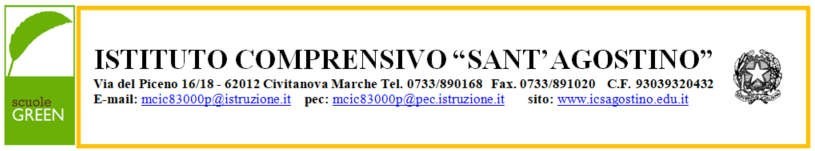 Oggetto: Richiesta partecipazione assemblea sindacale  Al Dirigente scolasticoIo sottoscritto ____________________________  nato il __/__/____ a _______________________ prov. (__) e residente in _____________________, - (__) in servizio presso codesta istituzione scolastica in qualità di _________________________________ a tempo determinato/indeterminatoCOMUNICAche fruirà di numero 	 ore di permesso retribuito per partecipare all'assemblea sindacale convocata per il giorno 	 dalle ore __:__   alle ore   __:__ L'assemblea è stata indetta da:_______________________Di aver usufruito nel corrente anno scolastico di n. ore: _____ Di astenersi per complessivi ulteriori minuti____/ore ______ di assemblea per il raggiungimento della sede. Distinti salutiData __/__/____								Firma										____________________